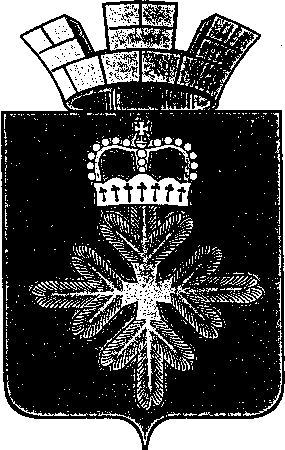 РАСПОРЯЖЕНИЕАДМИНИСТРАЦИИ ГОРОДСКОГО ОКРУГА ПЕЛЫМВ целях организации деятельности администрации городского округа Пелым, в соответствии с регламентом работы администрации городского округа Пелым, планом работы администрации городского округа Пелым на 2017 год:Утвердить план работы администрации городского округа Пелым на июль 2017 года (далее – План работы) согласно приложению.Поручить организационному отделу муниципального казенного учреждения «Учреждение по обеспечению деятельности органов местного самоуправления и муниципальных учреждений городского округа Пелым» (Якимова Н.В.):на основании Плана работы сформировать календарный план-сетку работы администрации городского округа Пелым на июль 2017 года;разместить План работы на официальном сайте городского округа Пелым в информационно-телекоммуникационной сети «Интернет»;Контроль за исполнением настоящего распоряжения возложить на заместителя главы администрации городского округа Пелым А.А. Пелевину.И.о.глава администрациигородского округа Пелым                                                                   Т.Н.БаландинаУтвержден:распоряжением администрациигородского округа Пелымот 26.06.2017 г. № 136ПЛАН РАБОТЫадминистрации городского округа Пелымна июль 2017 годаИсп: Н.В.Якимова8(34386)45-1-69от 26.06.2017 № 136п. ПелымО плане работы администрации городского округа Пелымна июль 2017 годаДатаВремяМероприятиеМестоОтветственныйкаждый поне-дельник9.00Оперативное совещание руководителей предприятий и государственных учрежденийкаб. № 1Ш.Т.Алиевкаждый четверг9.00Аппаратное совещание при главезалзаседанийШ.Т.Алиевкаждый четверг09.30Оперативное совещание с руководителями муниципальных учреждений образования и культурыкаб. № 7А.А.Пелевина2-я и 4-я среда месяца15.00-17.00Прием гражданкаб. № 2Т.Н.Баландина1-й и 3-й вторникмесяца15.00-17.00Прием гражданкаб. № 7А.А.Пелевинапо факту разм. проц.торСовещание Единой комиссии по осуществлению закупок для обеспечения нужд городского округа Пелымкаб. № 2Е.В.Фатуллаевав течение месяца, еженедельноПроведение рейдов по выявлению административных правонарушений и составление протоколов об административных правонарушениях в городском  округе Пелымгородской округ ПелымЮ.В.ИвановТ.Н.ШрамковаК.С.Султановав течение месяцаПроведение рейдов в рамках операции «Подросток»территория ГО ПелымА.А.ПелевинаН.Г. Садртдинова0120.00Мероприятие «День семьи, любви и верности»ДК п.Пелымул.ФестивальнаяИ.А.Ульянова0313.00-16.00Прием документов от кандидатов на участие в конкурсе на замещение должности главы городского округа Пелымкаб. №18Е.В.Лемешева05Рабочее совещание по организации и проведению Дня поселказал заседанийА.А.Пелевина0715.00Заседание комиссии по профилактике правонарушенийзал заседаний Н.Г.Садртдинова0716.00Заседание комиссии по вопросам социальной реабилитации лиц, отбывших уголовное наказаниезал заседаний Н.Г.Садртдинова1311.00Видеоконференция по вопросам оплаты труда и легализации трудовых отношенийстудия видеоконференцииН.Н.Якимова1415.30Заседание рабочей группы по вопросу «Рассмотрение вопроса по недоимке арендных платежей за 1 полугодие 2017 » каб.№ 3К.С.Султанова2115.00Заседание рабочей группы по работе в ФИАСкаб. № 3К.С.Султанова24Передача документов в конкурсную комиссиюзал заседаний ДумыЕ.В.Лемешева26Рабочее совещание по организации и проведению Дня поселказал заседанийА.А.Пелевина